Циклические зерносушилки STRAHL. Циклические зерносушилки STRAHL серии AR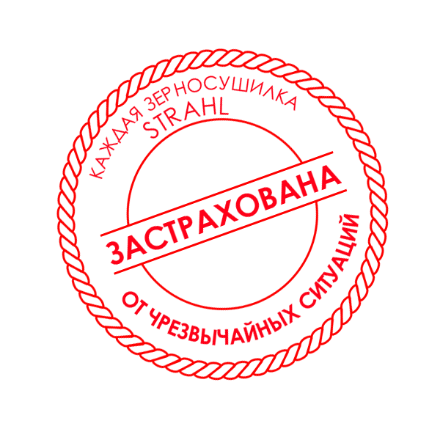 Сушилки серии AR относятся преимущественно к сушке кукурузы, зерновых культур, риса, семян рапса, сурепицы, льна.Полностью  отсутствует влияние низких температур, ветра и осадков на процесс сушения. Это позволяет достичь высоких показателей сушения и энергосбережения (в отличие от сетчатых сушилок). Колонна сконструирована таким образом, что полностью исключает просыпание мелкого зерна (рапса и прочего). Отсутствует необходимость вносить механические изменения в сушилку в зависимости от типа сушимого зерна. Сушилка устанавливается на плиты или плотно асфальтированную площадку. *В стандартную комплектацию входят: Сушильная башня со ступенчатыми тоннелями из стали ALUZINK; вытяжные тоннели верхней части сушилки из нержавеющей стали; внутренняя обшивка панелями из стали ALUZINK.Термоизоляция зоны горячего воздуха  минеральной ватой  и панелями из гальванизированной стали. Термоизоляция зоны сушки минеральной ватой и панелями из стали ALUZINK.Платформы и лестницы для инспектирования и очистки.Загрузочный бункер для влажного зерна с крышей.Механизм разгрузки сухого зерна и нижний бункер для сбора сухого продукта.Кнопка экстренной быстрой разгрузки; кнопка ручного управления.Заслонки безопасности для механического открытия/закрытия в случае аварии.Отсек для установки горелки с  регулируемым поперечным профилем.Высокопроизводительные вентиляторы со смещенным потоком с изменяемым шагом лопасти и непосредственно встроенным электромотором для нагнетания воздуха (4 кВт).Комплект датчиков для контроля и регулировки температурного режима.Наружные стенки шахты с усиленной шумо- и звукоизоляцией.Электронная панель управления с сенсорным экраном, ПО на русском языке	Газовая / дизельная горелка в комплекте, включая устройства безопасности и систему управления.ВНИМАНИЕ, В СТОИМОСТЬ НЕ ВКЛЮЧЕНО:- Транспортные услуги - Сборка и запуск- Фундаменты и кладка- Газопровод к горелке- Электропроводка и заземление- Погрузочное и монтажное оборудование- Расчеты фундамента- Разрешения, лицензии и согласованияСтоимость указана с НДС. Гарантия на все модели 1 год.Срок монтажа 1-3 недели в зависимости от модели. Срок поставки: 80 рабочих дней с момента предоплаты. Условия оплаты: 20% предоплата при размещении заказа, 20% предоплата за 20 дней до отгрузки, 60% окончательный расчет при отгрузке с завода.Поставка осуществляется DDP г. Cмоленск.Данные/Модель405  АR407  АR606  АR608  АR610  АR612  АR811  АRМодули, кол-во4466668Вместимость, м323.732.52.255.468.782.0100.4Вместимость, кукуруза , тон17,824,431,641,651,561,575,3Вместимость, рис, тон14,219,525,333,341,249,260,3Длина, мм 5 1005 1005 1005 6005 6006 1006 100Ширина, мм2 8002 8004 1004 1004 1004 1005 400Высота, мм7 7509 7508 75010 75012 75014 75013 750Выходной вентилятор, кол-во1111122Эл. мощность кВт7,011,011,015,018,011,015,0Тепловая мощность мКал/ч Кукуруза5808101 0501 4001 7502 1002 570Тепловая мощность мКал/ч Рис, травы210290380510640760930Производительность(т/сутки)Пшеница (20%-14%) Те=90 С108,5149,6193,3254,6315376461Рис (26% - 14%) Те=65 С27,037,049,063,078,093,5114,5Рис  (22% - 14%) Те=65 С34,047,061,080,099,0118,00145,0Рис (18% - 14%)  Те=65 С47,064,583,5110,0136,0162,4199,0Кукуруза (28% - 14%) Те=115 С57,078,0101,0133,0165,0197,0241,0Кукуруза (24% - 14%) Те=100 С62,085,5110,5145,5180,0215,0263,5Травы (20% - 14%) Те=65 С40,054,571,093,0115,0138,0114,5Подсолнечник (14%-8%) Те=55 С47,165,0584,05110,0137,0163,5200,5Рапс (14%-8%) Те=80 С61,084,0109,0143,0177,0211,0259,0Стоимость с газовой горелкой, (€)109710124051135316154103179932213392245561Стоимость с дизельной горелкой, (€)118134133400142838168043190663236034268192